Kielce, dn. 24.10.2018 r.AZP 52/18Informacja o możliwości zwiększenia indywidualnych konsultacji z lekarzem POZponad liczbę przewidzianą w umowie współpracyW związku z realizacją przez Świętokrzyskie Centrum Onkologii w Kielcach Samodzielny Publiczny Zakład Opieki Zdrowotnej projektu pt. Twój świadomy wybór – program profilaktyki nowotworów głowy i szyi nr WND-POWR.05.01.00-00-0009/16, złożonego w odpowiedzi na konkurs pn. Profilaktyka nowotworów głowy i szyi nr POWR.05.01.00-IP.05-00-002/16 ogłoszony w ramach V Osi priorytetowej Wsparcie dla obszaru zdrowia, Działania 5.1 Programy profilaktyczne Programu Operacyjnego Wiedza Edukacja Rozwój, Świętokrzyskie Centrum Onkologii informuje placówki podstawowej opieki zdrowotnej uczestniczące w realizacji Projektu o możliwości przeprowadzenia większej liczby indywidualnych konsultacji niż pierwotnie przewidziano w umowie o współpracy (138 badań + 50 % = 207 badań).Zwiększenie liczby badań następuje na podstawie zawartego aneksu. Deklaracje co do możliwości przeprowadzenia większej liczby konsultacji można kierować na adres: ul. Artwińskiego 3, 25-734 Kielce z dopiskiem „Twój świadomy wybór - program profilaktyki nowotworów głowy i szyi” lub mailowo: Iwona.Smolinska@onkol.kielce.pl.Informacje dotyczące aneksów udzielane są także telefonicznie: mec. Sylwia Lisowska 660-543-896.W przypadku dużej liczby zgłoszeń placówek Świętokrzyskie Centrum Onkologii zastrzega możliwość wyboru ograniczonej liczby placówek POZ, z którymi zostanie zawarty aneks do umowy o współpracy wprowadzający zwiększenie liczby indywidualnych konsultacji. 								Z poważaniem					Z-ca Dyrektora ds. Finansowo-Administracyjnych						 	mgr Teresa Czernecka  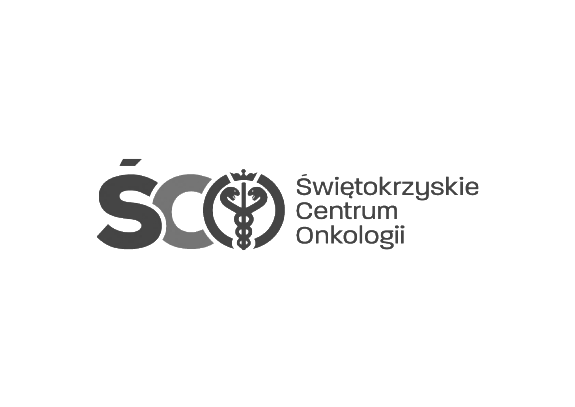 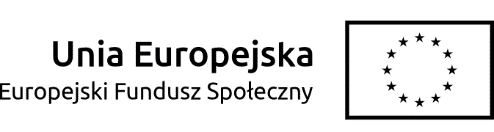 